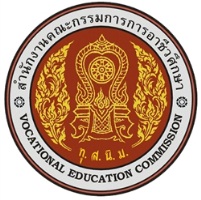 คุณลักษณะเฉพาะครุภัณฑ์(ครุภัณฑ์มาตรฐานขั้นพื้นฐาน ปีงบประมาณ  2567)หน้า 1/7ชื่อครุภัณฑ์ ...................................(ชื่อครุภัณฑ์จะตรงกับโครงการเสมอ)............................................................................ชื่อครุภัณฑ์ ...................................(ชื่อครุภัณฑ์จะตรงกับโครงการเสมอ)............................................................................ชื่อครุภัณฑ์ ...................................(ชื่อครุภัณฑ์จะตรงกับโครงการเสมอ)............................................................................ครุภัณฑ์....................................................................................................................................... จำนวน ...............1. รายละเอียดทั่วไป ครุภัณฑ์..................(เขียนคุณสมบัติของครุภัณฑ์ที่มีความจำเป็นต้องใช้งาน).......  จำนวน...........ชุด ประกอบด้วย1.1………………………………………………………………………………………………. 1.2 ………………………………………………………………………………………………2. รายละเอียดทางเทคนิค 2.1 เขียนรายละเอียดหรือส่วนประกอบของครุภัณฑ์ที่มีความจำเป็นต้องใช้งาน ห้ามกำหนดคุณลักษณะเฉพาะของพัสดุที่จะซื้อให้ใกล้เคียงกับยี่ห้อใดยี่ห้อหนึ่ง หรือของผู้ขายรายใดรายหนึ่งโดยเฉพาะ เว้นแต่หน่วยงานของรัฐมีวัตถุประสงค์ความจำเป็นต้องใช้และเห็นว่า มีลักษณะของการใช้งานหรือมีข้อจำกัดทางเทคนิคที่จำเป็นต้องระบุยี่ห้อเป็นการเฉพาะ2.1.1....................................................................................................................................................................3. เงื่อนไขทั่วไป (เป็นการกำหนดเงื่อนไขการส่งมอบครุภัณฑ์)3.1 ครุภัณฑ์ทุกรายการจะต้องเป็นของใหม่และไม่เคยนำไปใช้งานก่อน3.2 ผู้เสนอราคาต้องทำตารางแสดงการเปรียบเทียบคุณสมบัติเฉพาะของครุภัณฑ์ระหว่างคุณสมบัติเฉพาะที่วิทยาลัยกำหนดกับคุณสมบัติเฉพาะสินค้าที่เสนอราคาโดยแสดงว่าคุณสมบัติดังกล่าวตรงตามข้อกำหนดหรือดีกว่า ทั้งนี้จะต้องทำเครื่องหมายหรือส่วนแสดงข้อกำหนดในแคตตาล็อกหรือเอกสารอ้างอิงให้ชัดเจน3.3 มีการรับประกันการใช้งานของครุภัณฑ์ทุกรายการและบริการซ่อมตลอดระยะเวลา 1 ปีนับจากวันที่ส่งมอบครุภัณฑ์ โดยไม่คิดค่าใช้จ่ายทั้งค่าแรงและค่าอะไหล่3.4 ผู้เสนอราคาจะต้องประกอบ ติดตั้งและสาธิตการใช้งานครุภัณฑ์ทุกรายการในวันส่งมอบครุภัณฑ์         3.5  ห้ามมิให้กำหนดเจาะจงแหล่งประเทศผู้ผลิตหรือทวีป         3.6 การกำหนดเงื่อนไขในการยื่นหนังสือแต่งตั้งตัวแทนจำหน่าย ให้กำหนดว่าต้องได้รับการแต่งตั้งให้เป็นตัวแทนจำหน่ายจากผู้ผลิตหรือตัวแทนจำหน่ายในประเทศไทยโดยให้ยื่นขณะเข้าเสนอราคาครุภัณฑ์....................................................................................................................................... จำนวน ...............1. รายละเอียดทั่วไป ครุภัณฑ์..................(เขียนคุณสมบัติของครุภัณฑ์ที่มีความจำเป็นต้องใช้งาน).......  จำนวน...........ชุด ประกอบด้วย1.1………………………………………………………………………………………………. 1.2 ………………………………………………………………………………………………2. รายละเอียดทางเทคนิค 2.1 เขียนรายละเอียดหรือส่วนประกอบของครุภัณฑ์ที่มีความจำเป็นต้องใช้งาน ห้ามกำหนดคุณลักษณะเฉพาะของพัสดุที่จะซื้อให้ใกล้เคียงกับยี่ห้อใดยี่ห้อหนึ่ง หรือของผู้ขายรายใดรายหนึ่งโดยเฉพาะ เว้นแต่หน่วยงานของรัฐมีวัตถุประสงค์ความจำเป็นต้องใช้และเห็นว่า มีลักษณะของการใช้งานหรือมีข้อจำกัดทางเทคนิคที่จำเป็นต้องระบุยี่ห้อเป็นการเฉพาะ2.1.1....................................................................................................................................................................3. เงื่อนไขทั่วไป (เป็นการกำหนดเงื่อนไขการส่งมอบครุภัณฑ์)3.1 ครุภัณฑ์ทุกรายการจะต้องเป็นของใหม่และไม่เคยนำไปใช้งานก่อน3.2 ผู้เสนอราคาต้องทำตารางแสดงการเปรียบเทียบคุณสมบัติเฉพาะของครุภัณฑ์ระหว่างคุณสมบัติเฉพาะที่วิทยาลัยกำหนดกับคุณสมบัติเฉพาะสินค้าที่เสนอราคาโดยแสดงว่าคุณสมบัติดังกล่าวตรงตามข้อกำหนดหรือดีกว่า ทั้งนี้จะต้องทำเครื่องหมายหรือส่วนแสดงข้อกำหนดในแคตตาล็อกหรือเอกสารอ้างอิงให้ชัดเจน3.3 มีการรับประกันการใช้งานของครุภัณฑ์ทุกรายการและบริการซ่อมตลอดระยะเวลา 1 ปีนับจากวันที่ส่งมอบครุภัณฑ์ โดยไม่คิดค่าใช้จ่ายทั้งค่าแรงและค่าอะไหล่3.4 ผู้เสนอราคาจะต้องประกอบ ติดตั้งและสาธิตการใช้งานครุภัณฑ์ทุกรายการในวันส่งมอบครุภัณฑ์         3.5  ห้ามมิให้กำหนดเจาะจงแหล่งประเทศผู้ผลิตหรือทวีป         3.6 การกำหนดเงื่อนไขในการยื่นหนังสือแต่งตั้งตัวแทนจำหน่าย ให้กำหนดว่าต้องได้รับการแต่งตั้งให้เป็นตัวแทนจำหน่ายจากผู้ผลิตหรือตัวแทนจำหน่ายในประเทศไทยโดยให้ยื่นขณะเข้าเสนอราคาครุภัณฑ์....................................................................................................................................... จำนวน ...............1. รายละเอียดทั่วไป ครุภัณฑ์..................(เขียนคุณสมบัติของครุภัณฑ์ที่มีความจำเป็นต้องใช้งาน).......  จำนวน...........ชุด ประกอบด้วย1.1………………………………………………………………………………………………. 1.2 ………………………………………………………………………………………………2. รายละเอียดทางเทคนิค 2.1 เขียนรายละเอียดหรือส่วนประกอบของครุภัณฑ์ที่มีความจำเป็นต้องใช้งาน ห้ามกำหนดคุณลักษณะเฉพาะของพัสดุที่จะซื้อให้ใกล้เคียงกับยี่ห้อใดยี่ห้อหนึ่ง หรือของผู้ขายรายใดรายหนึ่งโดยเฉพาะ เว้นแต่หน่วยงานของรัฐมีวัตถุประสงค์ความจำเป็นต้องใช้และเห็นว่า มีลักษณะของการใช้งานหรือมีข้อจำกัดทางเทคนิคที่จำเป็นต้องระบุยี่ห้อเป็นการเฉพาะ2.1.1....................................................................................................................................................................3. เงื่อนไขทั่วไป (เป็นการกำหนดเงื่อนไขการส่งมอบครุภัณฑ์)3.1 ครุภัณฑ์ทุกรายการจะต้องเป็นของใหม่และไม่เคยนำไปใช้งานก่อน3.2 ผู้เสนอราคาต้องทำตารางแสดงการเปรียบเทียบคุณสมบัติเฉพาะของครุภัณฑ์ระหว่างคุณสมบัติเฉพาะที่วิทยาลัยกำหนดกับคุณสมบัติเฉพาะสินค้าที่เสนอราคาโดยแสดงว่าคุณสมบัติดังกล่าวตรงตามข้อกำหนดหรือดีกว่า ทั้งนี้จะต้องทำเครื่องหมายหรือส่วนแสดงข้อกำหนดในแคตตาล็อกหรือเอกสารอ้างอิงให้ชัดเจน3.3 มีการรับประกันการใช้งานของครุภัณฑ์ทุกรายการและบริการซ่อมตลอดระยะเวลา 1 ปีนับจากวันที่ส่งมอบครุภัณฑ์ โดยไม่คิดค่าใช้จ่ายทั้งค่าแรงและค่าอะไหล่3.4 ผู้เสนอราคาจะต้องประกอบ ติดตั้งและสาธิตการใช้งานครุภัณฑ์ทุกรายการในวันส่งมอบครุภัณฑ์         3.5  ห้ามมิให้กำหนดเจาะจงแหล่งประเทศผู้ผลิตหรือทวีป         3.6 การกำหนดเงื่อนไขในการยื่นหนังสือแต่งตั้งตัวแทนจำหน่าย ให้กำหนดว่าต้องได้รับการแต่งตั้งให้เป็นตัวแทนจำหน่ายจากผู้ผลิตหรือตัวแทนจำหน่ายในประเทศไทยโดยให้ยื่นขณะเข้าเสนอราคา